危険性又は有害性の特定標準モデル元請確認欄作 業 名場所打杭作業（アースドリル工法)使用設備・機械・杭打機・油圧ショベル・移動式クレーン・ダンプトラック・発電機・分電盤・洗車機・泥水プラント・鉄筋加工機施工会社名使用工具・機器・溶接機・水中ポンプ・サニーホース・玉掛用具・仮受冶具工　法　等安全設備・保護具・保護帽・保護面・保護メガネ・防じんマスク・保護手袋・溶接用手袋・安全帯・安全靴・バリケード・安全柵・介錯ロープ工　事　名使用資材・ケーシング・トレミー管・敷鉄板・鉄筋・生コンクリート・ベントナイト・リン木材一式作業期間令和　　年　　月　　日 ～ 令和　　年　　月　　日作業に必要な資格と配置予定者・移動式クレーン運転士：・車両系建設機械（基礎工事用）運転技能講習修了者：・車両系建設機械（整地・運搬・積込み用及び掘削用）運転技能講習修了者：・玉掛技能講習修了者：　　　　　　　　　　　　　　　　　・アーク溶接等の業務特別教育修了者：・ガス溶接技能講習修了者：　　　　　　　　　　　　　　　・低圧の活線等の業務特別教育修了者：・作業指揮者（杭打機の組立て、解体、変更又は移動の作業、一つの荷が100㎏以上のものを貨物自動車に積おろしする作業、移動式クレーンのジブの組立て解体作業）：・監視人：　　　　　　　　　　　　　　　　　　　　　　　・合図者：担当職長名作業に必要な資格と配置予定者・移動式クレーン運転士：・車両系建設機械（基礎工事用）運転技能講習修了者：・車両系建設機械（整地・運搬・積込み用及び掘削用）運転技能講習修了者：・玉掛技能講習修了者：　　　　　　　　　　　　　　　　　・アーク溶接等の業務特別教育修了者：・ガス溶接技能講習修了者：　　　　　　　　　　　　　　　・低圧の活線等の業務特別教育修了者：・作業指揮者（杭打機の組立て、解体、変更又は移動の作業、一つの荷が100㎏以上のものを貨物自動車に積おろしする作業、移動式クレーンのジブの組立て解体作業）：・監視人：　　　　　　　　　　　　　　　　　　　　　　　・合図者：作成年月日令和　　年　　月　　日作成施工会社・関係者周知記録（サイン）令和　　年　　月　　日改訂年月日令和　　年　　月　　日改訂施工会社・関係者周知記録（サイン）令和　　年　　月　　日作成責任者打合せ事項確認事項等評価危険有害要因の評価基準危険度６抜本的な対応が必要５５即座に対策が必要４４何らかの対策が必要３３現時点で対策の必要なし２２極めて小さい（受け入れ可能）１安全対策の評価効　果実現性効　果実現性大中小安全対策の評価効　果実現性効　果実現性大中小安全対策の評価効　果実現性効　果実現性３２１安全対策の評価困　難３６５４安全対策の評価努力すれば可能２５４３安全対策の評価可　能１４３２評価危険有害要因の評価基準危険度６極めて大きい（受け入れ不可能）５５かなり大きい（受け入れ不可能）４４中程度（受け入れ可能）３３小さい(許容範囲内)２２極めて小さい（受け入れ可能）１危険の見積り重大性可能性重大性可能性極めて重大(死亡・障害)重　大大けが(休業４日以上)軽微打撲・切傷(休業３日以下)危険の見積り重大性可能性重大性可能性極めて重大(死亡・障害)重　大大けが(休業４日以上)軽微打撲・切傷(休業３日以下)危険の見積り重大性可能性重大性可能性３２１危険の見積り発生の確率は高い（半年に１回程度）３６５４危険の見積り時々発生する（２～３年に１回程度）２５４３危険の見積り発生の確率は低い（５年以上に１回程度）１４３２作業工程作業の順序危険性又は有害性の特定危険の見積り危険の見積り危険の見積り危険の見積りリスク低減措置危険性又は有害性に接する人安全対策の評価安全対策の評価安全対策の評価安全対策の評価備　　　考作業工程作業の順序危険性又は有害性の特定可能性重大性評　価危険度リスク低減措置危険性又は有害性に接する人実効性効　果評　価危険度備　　　考１　準備（墨出し、鉄板敷き）１）杭芯出し準備作業（墨出し、鉄板敷き）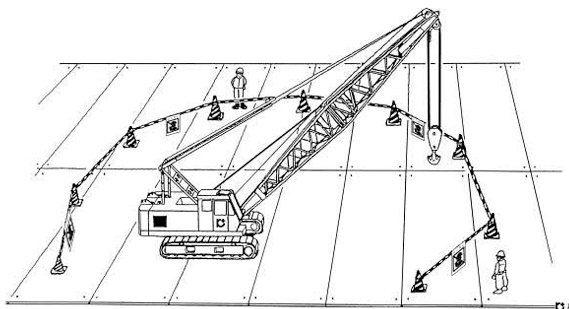 杭打機の搬入・組立て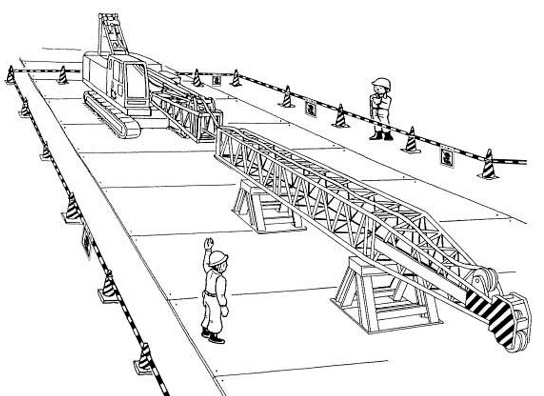 １　準備（墨出し、鉄板敷き）２）機械工具の点検準備作業（墨出し、鉄板敷き）杭打機の搬入・組立て１　準備（墨出し、鉄板敷き）３）作業場所の確認、運行経路の確認準備作業（墨出し、鉄板敷き）杭打機の搬入・組立て１　準備（墨出し、鉄板敷き）４）作業場所周辺状況の確認・感電・絶縁用防護管等の設置を確認する作業指揮者準備作業（墨出し、鉄板敷き）杭打機の搬入・組立て１　準備（墨出し、鉄板敷き）４）作業場所周辺状況の確認・埋設物の破損・埋設物の表示をする作業指揮者準備作業（墨出し、鉄板敷き）杭打機の搬入・組立て１　準備（墨出し、鉄板敷き）５）立入禁止措置・関係者以外の立入り・分かりやすい立入禁止措置をする作業指揮者準備作業（墨出し、鉄板敷き）杭打機の搬入・組立て１　準備（墨出し、鉄板敷き）５）立入禁止措置・関係者以外の立入り・必要に応じて監視人を配置をする作業指揮者準備作業（墨出し、鉄板敷き）杭打機の搬入・組立て１　準備（墨出し、鉄板敷き）６）鉄板敷き・敷込み時のはさまれ・作業内への立入禁止措置をする作業指揮者準備作業（墨出し、鉄板敷き）杭打機の搬入・組立て２　杭打機の搬入・組立て１）機械・プラント搬入荷おろし・重機の転倒・平坦な堅固な場所で積おろしをする作業者準備作業（墨出し、鉄板敷き）杭打機の搬入・組立て２　杭打機の搬入・組立て１）機械・プラント搬入荷おろし・重機の転倒・道板、盛土等の安全な勾配、十分な幅、強度を確保する作業指揮者準備作業（墨出し、鉄板敷き）杭打機の搬入・組立て２　杭打機の搬入・組立て２）機械の組立て・手・指のはさまれ・ピン穴には絶対に手・指を入れない作業者準備作業（墨出し、鉄板敷き）杭打機の搬入・組立て２　杭打機の搬入・組立て２）機械の組立て・ブームからの転落・安全帯を使用する作業者準備作業（墨出し、鉄板敷き）杭打機の搬入・組立て２　杭打機の搬入・組立て３）泥水プラントの組立て・高所からの転落・安全帯を使用する作業者準備作業（墨出し、鉄板敷き）杭打機の搬入・組立て２　杭打機の搬入・組立て４）機械・プラントの点検・不整備による災害・持込機械は整備を完全にしてから持込むオペレーター準備作業（墨出し、鉄板敷き）杭打機の搬入・組立て２　杭打機の搬入・組立て５）機械の配置準備作業（墨出し、鉄板敷き）杭打機の搬入・組立て２　杭打機の搬入・組立て６）機械の危険範囲内の立入禁止措置・重機との激突・はさまれ・安全通路を確保する作業者準備作業（墨出し、鉄板敷き）杭打機の搬入・組立て２　杭打機の搬入・組立て６）機械の危険範囲内の立入禁止措置・重機との激突・はさまれ・必要に応じ監視人を配置する作業者準備作業（墨出し、鉄板敷き）杭打機の搬入・組立て作業工程作業の順序危険性又は有害性の特定危険の見積り危険の見積り危険の見積り危険の見積りリスク低減措置危険性又は有害性に接する人安全対策の評価安全対策の評価安全対策の評価安全対策の評価備　　　考作業工程作業の順序危険性又は有害性の特定可能性重大性評　価危険度リスク低減措置危険性又は有害性に接する人実効性効　果評　価危険度備　　　考３―１　鉄筋かごの加工・組立て（現場内での加工・組立て）１）鉄筋の切断と加工・加工機への巻込まれ・手袋を正しく着用する作業者鉄筋かごの加工・組立て（現場内での加工・組立て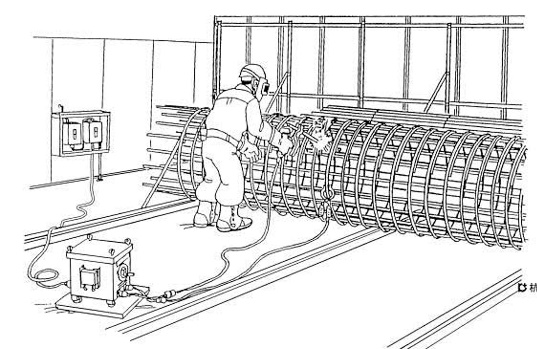 掘削・排土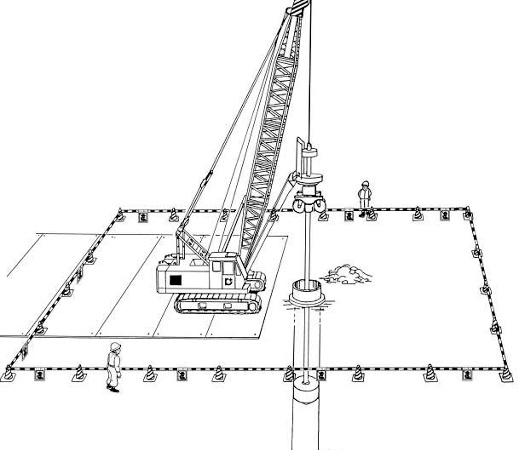 ３―１　鉄筋かごの加工・組立て（現場内での加工・組立て）２）鉄筋かごの組立て・接着火花によるやけど・風下で作業しない作業者鉄筋かごの加工・組立て（現場内での加工・組立て掘削・排土３―１　鉄筋かごの加工・組立て（現場内での加工・組立て）２）鉄筋かごの組立て・感電・電撃防止装置や漏電遮断器の作動を確認する作業者鉄筋かごの加工・組立て（現場内での加工・組立て掘削・排土３―１　鉄筋かごの加工・組立て（現場内での加工・組立て）２）鉄筋かごの組立て・感電・溶接棒ホルダーの損傷、老化がないか確認する作業者鉄筋かごの加工・組立て（現場内での加工・組立て掘削・排土３―１　鉄筋かごの加工・組立て（現場内での加工・組立て）３）鉄筋かごの移動・かごの転倒・転がり防止の冶具を使用する作業者鉄筋かごの加工・組立て（現場内での加工・組立て掘削・排土３―２　鉄筋かごの搬入・荷おろし１）鉄筋かごの搬入鉄筋かごの加工・組立て（現場内での加工・組立て掘削・排土３―２　鉄筋かごの搬入・荷おろし２）鉄筋かごの荷おろし・つり荷の落下・玉掛ワイヤロープの選定と点検をする玉掛者鉄筋かごの加工・組立て（現場内での加工・組立て掘削・排土３―２　鉄筋かごの搬入・荷おろし２）鉄筋かごの荷おろし・鉄筋かご移動時に機材との接触・鉄筋かごを振りまわさない合図者鉄筋かごの加工・組立て（現場内での加工・組立て掘削・排土３―２　鉄筋かごの搬入・荷おろし鉄筋かごの搬入・荷おろし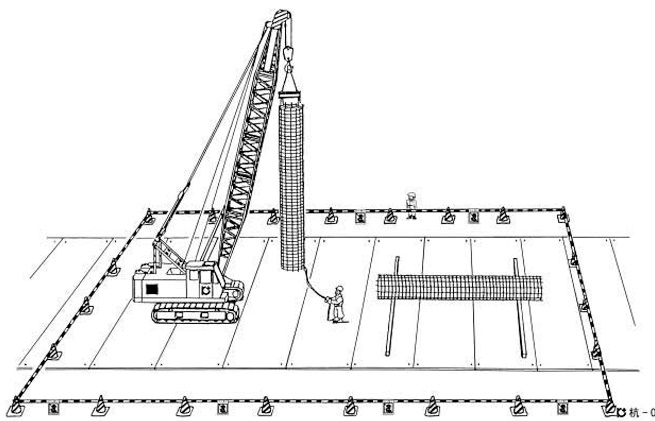 鉄筋かごの搬入・荷おろし鉄筋かごの搬入・荷おろし鉄筋かごの搬入・荷おろし鉄筋かごの搬入・荷おろし鉄筋かごの搬入・荷おろし鉄筋かごの搬入・荷おろし鉄筋かごの搬入・荷おろし鉄筋かごの搬入・荷おろし鉄筋かごの搬入・荷おろし鉄筋かごの搬入・荷おろし鉄筋かごの搬入・荷おろし鉄筋かごの加工・組立て（現場内での加工・組立て掘削・排土４　掘削・ケーシング挿入１）掘削開始・バケットへの接触・掘削孔の近くに立入らせない作業者鉄筋かごの加工・組立て（現場内での加工・組立て掘削・排土４　掘削・ケーシング挿入２）ケーシングをつり上げ掘削孔の上へ移動する・杭打機の転倒・つり荷の重量を確認する作業者鉄筋かごの加工・組立て（現場内での加工・組立て掘削・排土４　掘削・ケーシング挿入３）ケーシングを掘削孔の中心へおろす・ケーシングに振られる・ケーシングを掘削孔の上で静止させてから静かにおろす作業者鉄筋かごの加工・組立て（現場内での加工・組立て掘削・排土５　掘削・排土１）ドリリングバケットを上下させ掘削を続行する・杭打機との接触・機械の旋回範囲内には立ち入らない作業者鉄筋かごの加工・組立て（現場内での加工・組立て掘削・排土５　掘削・排土２）掘削土を掘削孔周辺に集積する・油圧ショベル（バックホウ）が掘削機や作業者に接触・周囲の状況を把握し、安全確認をするオペレーター鉄筋かごの加工・組立て（現場内での加工・組立て掘削・排土５　掘削・排土３）崩壊のおそれのある場合は安定液を使用する・掘削孔に転落・掘削孔の周囲に安全柵を設ける作業者鉄筋かごの加工・組立て（現場内での加工・組立て掘削・排土５　掘削・排土４）拡底部掘削・バケットの落下・ピン抜止め措置をする作業者鉄筋かごの加工・組立て（現場内での加工・組立て掘削・排土５　掘削・排土４）拡底部掘削・ケリーワイヤが切れバケットが落下・ケリーバー及びバケットの下には立入らせない作業者鉄筋かごの加工・組立て（現場内での加工・組立て掘削・排土５　掘削・排土４）拡底部掘削・旋回時にはさまれ接触・機械の旋回時には周囲の安全確認をするオペレーター鉄筋かごの加工・組立て（現場内での加工・組立て掘削・排土作業工程作業の順序危険性又は有害性の特定危険の見積り危険の見積り危険の見積り危険の見積りリスク低減措置危険性又は有害性に接する人安全対策の評価安全対策の評価安全対策の評価安全対策の評価備　　　考作業工程作業の順序危険性又は有害性の特定可能性重大性評　価危険度リスク低減措置危険性又は有害性に接する人実効性効　果評　価危険度備　　　考６　スライム除去１）スライム除去・掘削孔に落ちる・検測はケージングの外側でする作業者鉄筋かご挿入・ジョイント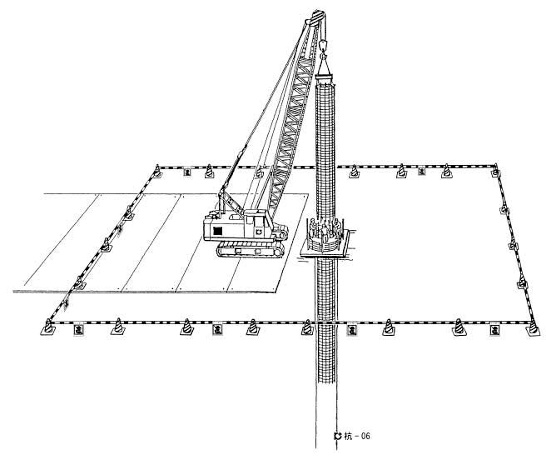 杭打機の移動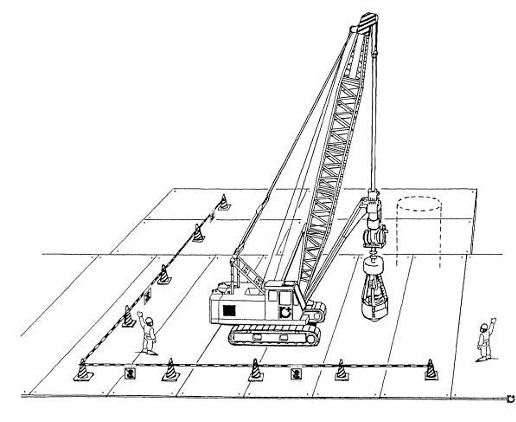 ７　鉄筋かご挿入・ジョイント１）鉄筋かごのつり込み・鉄筋かごの落下・つり治具の確認をする玉掛者鉄筋かご挿入・ジョイント杭打機の移動７　鉄筋かご挿入・ジョイント１）鉄筋かごのつり込み・鉄筋かごの落下・玉掛ワイヤロープの選定と点検をする玉掛者鉄筋かご挿入・ジョイント杭打機の移動７　鉄筋かご挿入・ジョイント１）鉄筋かごのつり込み・鉄筋かごの他の機材とのはさまれ・手・指を鉄筋かごに添えない作業者鉄筋かご挿入・ジョイント杭打機の移動７　鉄筋かご挿入・ジョイント２）鉄筋かごの接続・手をはさまれる・合図は周囲を確認してする合図者鉄筋かご挿入・ジョイント杭打機の移動７　鉄筋かご挿入・ジョイント２）鉄筋かごの接続・鉄筋かごが落下・所定の長さに仮溶接をする作業者鉄筋かご挿入・ジョイント杭打機の移動７　鉄筋かご挿入・ジョイント３）鉄筋かごの建込み・つりおろす時に、はさまれる・合図は周囲を確認してする合図者鉄筋かご挿入・ジョイント杭打機の移動８　トレミー管挿入～コンクリート打設～トレミー管引抜き１）トレミー管の挿入・トレミー管の落下・バンドの外れ止めピンを確認する作業者鉄筋かご挿入・ジョイント杭打機の移動８　トレミー管挿入～コンクリート打設～トレミー管引抜き１）トレミー管の挿入・トレミー管の間に手をはさむ・合図は作業状況を確認しながらする合図者鉄筋かご挿入・ジョイント杭打機の移動８　トレミー管挿入～コンクリート打設～トレミー管引抜き２）コンクリート打設・ミキサー車と架台の間にはさまれる・誘導はミキサー車の運転者の見える位置でする誘導者鉄筋かご挿入・ジョイント杭打機の移動８　トレミー管挿入～コンクリート打設～トレミー管引抜き３）トレミー管の引抜き・トレミー管とホッパーに手をはさまれる・合図は作業状況を確認してする合図者鉄筋かご挿入・ジョイント杭打機の移動８　トレミー管挿入～コンクリート打設～トレミー管引抜き３）トレミー管の引抜き・トレミー管引き上げ時に架台に当たる・合図を正確にする合図者鉄筋かご挿入・ジョイント杭打機の移動８　トレミー管挿入～コンクリート打設～トレミー管引抜き３）トレミー管の引抜き・トレミー管引き上げ時に架台に当たる・ゆっくり引き上げるオペレーター鉄筋かご挿入・ジョイント杭打機の移動９　ケーシングの引抜き１）ケーシングの引抜き・クレーン、杭打機が転倒・無理な引抜きをしないオペレーター鉄筋かご挿入・ジョイント杭打機の移動９　ケーシングの引抜き１）ケーシングの引抜き・ワイヤロープが切断し、ケーシングが落下・玉掛ワイヤロープの選定と点検をする玉掛者鉄筋かご挿入・ジョイント杭打機の移動９　ケーシングの引抜き１）ケーシングの引抜き・ケーシングが倒れたり、転がる・置場の確認及び転がり防止の歯止めをする作業者鉄筋かご挿入・ジョイント杭打機の移動９　ケーシングの引抜き２）空掘部の養生・空掘部に落下・敷き鉄板、バリケード等で養生する作業者鉄筋かご挿入・ジョイント杭打機の移動10　埋戻し１）空掘部の養生材撤去・敷き鉄板にはさまれる・移動式クレーンで専門つり具を使用し、鉄板を倒す側への立入を厳禁する玉掛者鉄筋かご挿入・ジョイント杭打機の移動10　埋戻し２）空掘部の埋戻し・重機が傾く・空掘部は走行しないオペレーター鉄筋かご挿入・ジョイント杭打機の移動10　埋戻し２）空掘部の埋戻し・重機が傾く・立入禁止措置を確実にする作業者鉄筋かご挿入・ジョイント杭打機の移動11　日常片付け１）機械の待避・休止・杭打機の転倒・強風の時にはサードロープを使ってトラを張る作業者鉄筋かご挿入・ジョイント杭打機の移動11　日常片付け２）機械・打設箇所周囲の立入禁止措置鉄筋かご挿入・ジョイント杭打機の移動11　日常片付け３）機械工具の片付け鉄筋かご挿入・ジョイント杭打機の移動11　日常片付け４）作業場所の整理整頓・清掃鉄筋かご挿入・ジョイント杭打機の移動12　杭打機の移動１）杭打機の解体場所への移動・敷鉄板にはさまれる・移動式クレーンで専用つり具を使用し鉄板を倒す側への立入を厳禁する作業者鉄筋かご挿入・ジョイント杭打機の移動12　杭打機の移動１）杭打機の解体場所への移動・杭打機の転倒・空掘部は走行しないオペレーター鉄筋かご挿入・ジョイント杭打機の移動作業工程作業の順序危険性又は有害性の特定危険の見積り危険の見積り危険の見積り危険の見積りリスク低減措置危険性又は有害性に接する人安全対策の評価安全対策の評価安全対策の評価安全対策の評価備　　　考作業工程作業の順序危険性又は有害性の特定可能性重大性評　価危険度リスク低減措置危険性又は有害性に接する人実効性効　果評　価危険度備　　　考13　杭打機の解体・搬出（関連機器を含む）１）杭打機他の解体・立置架台の転倒・立置架台を水平に据える作業指揮者杭打機の解体・搬出（関連機器を含む）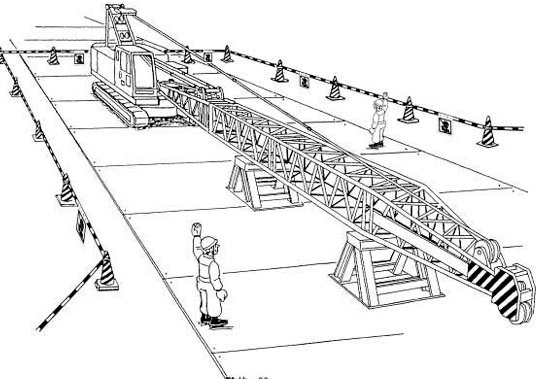 13　杭打機の解体・搬出（関連機器を含む）１）杭打機他の解体・ケリーバーの落下・作業危険範囲内の立入禁止措置をする作業指揮者杭打機の解体・搬出（関連機器を含む）13　杭打機の解体・搬出（関連機器を含む）１）杭打機他の解体・荷が触れて作業者に当たる・つり荷の下に立入らない作業指揮者杭打機の解体・搬出（関連機器を含む）13　杭打機の解体・搬出（関連機器を含む）１）杭打機他の解体・手、指のはさまれ・ピン穴には絶対に手、指を入れない作業者杭打機の解体・搬出（関連機器を含む）13　杭打機の解体・搬出（関連機器を含む）２）泥水プラントの解体・高所から転落する危険・安全帯を使用する作業者杭打機の解体・搬出（関連機器を含む）13　杭打機の解体・搬出（関連機器を含む）３）機械・プラント搬出・重機の転倒・平坦な堅固な場所で積おろしをする作業者杭打機の解体・搬出（関連機器を含む）13　杭打機の解体・搬出（関連機器を含む）３）機械・プラント搬出・重機の転倒・道板、盛土等の安全な勾配、十分な幅、強度を確認する作業指揮者杭打機の解体・搬出（関連機器を含む）14　残土積込み・搬出１）ダンプトラックの待機・近隣への迷惑・迷惑のかからない場所を定め待機させる誘導者杭打機の解体・搬出（関連機器を含む）14　残土積込み・搬出１）ダンプトラックの待機・近隣への迷惑・待機上のルールを守る（ポイ捨て禁止、アイドリングストップ等）運転者杭打機の解体・搬出（関連機器を含む）14　残土積込み・搬出２）ダンプトラックの移動・ダンプトラックへ接触、ひかれ・誘導者を定め、運転者から見える位置で誘導する誘導者杭打機の解体・搬出（関連機器を含む）14　残土積込み・搬出２）ダンプトラックの移動・ダンプトラックへ接触、ひかれ・通路を整備する誘導者杭打機の解体・搬出（関連機器を含む）14　残土積込み・搬出２）ダンプトラックの移動・ダンプトラックへ接触、ひかれ・場内の制限速度を定め遵守する誘導者杭打機の解体・搬出（関連機器を含む）14　残土積込み・搬出３）ダンプトラックへの積込み・ダンプトラックの逸走・傾斜地では、キャンバー等で車止めを行ってから積込む運転者杭打機の解体・搬出（関連機器を含む）14　残土積込み・搬出３）ダンプトラックへの積込み・ダンプトラックの逸走・運転者は運転中、運転席から離れない運転者杭打機の解体・搬出（関連機器を含む）14　残土積込み・搬出４）ダンプトラックでの搬出・道路汚染・あおりは確実に立てる。落下しそうな物はその場で取除く運転者杭打機の解体・搬出（関連機器を含む）14　残土積込み・搬出４）ダンプトラックでの搬出・道路汚染・タイヤへの付着土は場内で落としてから外に出る運転者杭打機の解体・搬出（関連機器を含む）14　残土積込み・搬出４）ダンプトラックでの搬出・道路汚染・出入口では一時停止を行い誘導者の指示に従う運転者杭打機の解体・搬出（関連機器を含む）14　残土積込み・搬出５）道路清掃・交通災害・誘導者を付ける誘導者杭打機の解体・搬出（関連機器を含む）14　残土積込み・搬出５）道路清掃・交通災害・トラチョッキを着る誘導者杭打機の解体・搬出（関連機器を含む）15　後片付け１）残材の片付け杭打機の解体・搬出（関連機器を含む）15　後片付け２）仮設資材の整理杭打機の解体・搬出（関連機器を含む）15　後片付け３）工具類の片付け杭打機の解体・搬出（関連機器を含む）15　後片付け４）作業場所の整理整頓杭打機の解体・搬出（関連機器を含む）16　その他杭打機の解体・搬出（関連機器を含む）